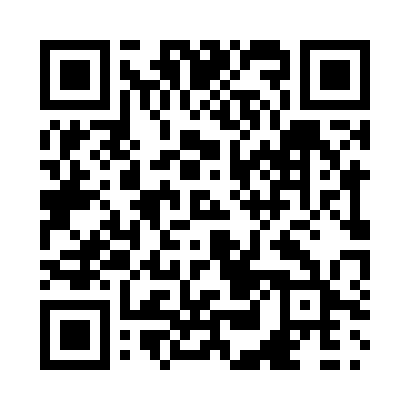 Prayer times for Hayman Hill, New Brunswick, CanadaMon 1 Jul 2024 - Wed 31 Jul 2024High Latitude Method: Angle Based RulePrayer Calculation Method: Islamic Society of North AmericaAsar Calculation Method: HanafiPrayer times provided by https://www.salahtimes.comDateDayFajrSunriseDhuhrAsrMaghribIsha1Mon3:495:461:336:569:2111:172Tue3:505:461:346:569:2011:163Wed3:515:471:346:569:2011:164Thu3:525:481:346:569:2011:155Fri3:535:481:346:569:1911:146Sat3:545:491:346:559:1911:137Sun3:565:501:346:559:1911:138Mon3:575:511:356:559:1811:129Tue3:585:511:356:559:1811:1110Wed3:595:521:356:559:1711:1011Thu4:015:531:356:549:1611:0812Fri4:025:541:356:549:1611:0713Sat4:045:551:356:549:1511:0614Sun4:055:561:356:539:1411:0515Mon4:065:571:356:539:1411:0416Tue4:085:581:356:539:1311:0217Wed4:095:591:366:529:1211:0118Thu4:115:591:366:529:1110:5919Fri4:136:001:366:519:1010:5820Sat4:146:021:366:519:0910:5621Sun4:166:031:366:509:0910:5522Mon4:176:041:366:509:0810:5323Tue4:196:051:366:499:0710:5224Wed4:216:061:366:499:0510:5025Thu4:226:071:366:489:0410:4826Fri4:246:081:366:479:0310:4727Sat4:266:091:366:479:0210:4528Sun4:286:101:366:469:0110:4329Mon4:296:111:366:459:0010:4130Tue4:316:121:366:458:5910:4031Wed4:336:131:366:448:5710:38